Rapports - VerslagenGûnter – Bart p. 1 / Raymond – Eddy p.2 / Ruben p. 3 / Daniel p. 4 /Ludo p. 8 / Martin (Jeugdcommissie -Comm. J.) p. 9 / Ben p. 14 / Luc p.16Sergio p. 21/ Bernard p. 25 /Geert p. 26 /Verslag Voorzitter Gûnter DelhaesMein Tätigkeitsbericht *Ich habe den Belgischen Schachbund auf folgende Turniere vertreten. In Geraadsbergen und in Anderlecht bei der Rapid-Meisterschaft.*Ich habe Raymond Van Melsen begleitet zu folgenden Gesprächen damit Schach als Sport in der Wallonie anerkannt wird.             Besprechung mit dem Generalsekretär des Minister Herrn Madrame in Bruxelles.             Besprechung mit der Kommission die das Dossier bearbeitet. Bruxelles             Besprechung mit den Europaabgeordneten Herrn Arimont in Eupen             Besprechung mit dem Parlamentspräsidenten der DG Herrn Lambertz in Eupen.*Habe 2.900,00€ von der ECU erhalten damit wir einen FIDE Trainer mit zur Mannschaftseuropameisterschaft nach Batumi mitnehmen können.*Habe Belgien in meiner Funktion als Präsident bei der GV der FIDE in Batumi vertreten.  *Ich bin in der Event-Kommission von der FIDE gewählt worden.*ich bin auch wieder in der Event-Kommission de ECU gewählt worden.*Habe Geert Bailleul unterstützt bei der ECU für sein Mandat als Schiedsrichter.  Wo er auch anerkannt worden ist *Habe Philippe Vukojevic unterstützt bei der ECU für sein Mandat im Schulschachsport.  Er hat dort eine sehr wichtige Position erhalten===========================================Verslag 1ste ondervoorzitter Bart Van TichelenAntwerpen, 17 oktober 2019Tijdens het afgelopen jaar heb ik – naast aanwezigheid en actieve participatie op de meeste raden van bestuur – de voorzitter vervangen bij de volgende aangelegenheden:als vertegenwoordiger van de KBSB vzw op het Belgisch Schoolschaak Kampioenschap in Turnhout op 16/3/2019;als voorzitter van de raad van bestuur op 22/6/2019.Ondanks een aantal inspanningen die ik de voorbije jaren deed, blijf ik vast stellen dat de werking van de KBSB op verschillende punten mank loopt.  Zonder  volledig te zijn gaat het over volgende aspecten:gebrek aan visie en daadkracht.  Er zijn op dit moment 14 bestuurders die eigenlijk “naast elkaar” en “uit gewoonte” werken, zonder dat er een duidelijk plan of visie is.  De raad van bestuur komt zelden tot een goed uitgedacht idee, laat staan dat het idee daarna succesvol uitgewerkt wordt (bijv. wijziging statuten, modaliteiten rond budget en BTW-plicht, sluitende reglementen voor de tornooien, overkoepelende visie rond ledenwerving, …);organen die niet functioneren (bijv. Sportcommissie);algemene maltevredenheid van de leden. Veelvuldige negatieve e-mails die ik mocht ontvangen die in sé geen positieve bijdrage leveren aan het beter functioneren van de KBSB;gebrek aan leiderschap van de voorzitter.  Ik heb de indruk dat onze voorzitter vooral op het internationale toneel actief aanwezig is en de interne zaken te veel op haar beloop laat.  Hierdoor vormt de raad van bestuur geen eenheid/team en/of worden conflicten onvoldoende opgelost. De rol die de ondervoorzitters in dit plaatje kunnen spelen, is helemaal niet duidelijk.Aangezien ik onvoldoende tijd heb en ook de motivatie niet (meer) kan vinden om bovenstaande zaken effectief aan te pakken en mee te verhelpen, dien ik met ingang van heden mijn ontslag in als bestuurder van KBSB vzw. Los hiervan blijf ik mij uiteraard nog verder inzetten om binnen mijn mogelijkheden het schaken verder te promoten.Ik dank alle medebestuurders en ook de leden voor het vertrouwen dat de afgelopen jaren in mij gesteld werd.Met vriendelijke groetenBart Van Tichelen=========================================Rapport Vice-Président Raymond van MelsenPrésence active à toutes les réunions de l’organe d’administration.Présidence de l’une d’entre elles.Mise à disposition de locaux pour les réunions. Approvisionnement de ceux-ci.Recherche d’un siège social dans la région de Bruxelles-Capitale et quelques visites.Démarches en compagnie du président pour une reconnaissance sportive de notre discipline.======================Rapport secretaris Eddy De GendtDe secretaris staat in voor het rapporteren van de vergaderingen.  De gepubliceerde rapporten zijn het activiteitenverslag van de secretaris. Le secrétaire établit les rapports des réunions. Les rapports publiés font le rapport d’activités du secrétaire. Opstellen van de agenda’s van de algemene vergaderingen in overeenstemming met de statuten en opstellen van de agenda’s van de bestuursvergaderingen. Rédige de l’ordre du jour des assemblées généraux conformément aux statuts et rédige de l’ordre du jour des réunions du conseil d’administration.Opstellen van de verslagen van de raad van bestuur in de twee talen. Approbation des rapports du conseil d’administration dans les deux langues. Na zoektocht naar zetel van de vereniging in het Brusselse: een bezoek ter plaatse samen met ondervoorzitter RvM.  Recherche d’un siège social dans la région de Bruxelles-Capitale: une visite sur place avec le Vice-Président RvM.Vertegenwoordiger van de KBSB op het internationaal toernooi van de KGSRL, samen met de voorzitter aanwezig op het internationaal toernooi van Geraardsbergen, aanwezig op het internationaal toernooi van “De Brugse Meesters”. Représentant de la FRBE au tournoi international de la KGSRL, ensemble avec le Président présent sur le tournoi international de Gramont, présent sur le tournoi international “De Brugse Meesters”. =======================Activiteitenverslag 2018-2019 Ruben DecropNieuwe websiteIk heb de nieuwe website gemaakt en deze live gebracht. De site omvat enkelebelangrijke wijzigingen t.o.v. de oude:● veel betere support voor smartphones en tablets● frisse en moderne lay-out● betere taalondersteuning in 4 talen. Artikels die slechts in 1 taal aangeleverdworden, zijn toch raadpleegbaar voor mensen die de site bezoeken in een andertaal.● Menustructuur die gemakkelijker is voor de meest bezochte pagina’s● rechtstreekse contact mogelijk met de bestuursleden via telefoon, e-mail en smsMomenteel zijn alle tools (interclub manager, club manager, …) nog de oude website opwww.frbe-kbsb.be actief. De tools zullen in 2020 naar de www.frbe-kbsb-ksb.begemigreerd worden. Dit werk is niet zo evident, aangezien een aantal van die pagina’s zeer oud zijn . Momenteel draaien de tools op de nieuwe site in test.De nieuwe site zal in de loop van dit boekjaar nog vele updates krijgen qua mogelijkheden en qua contentNa de migratie van de bestaande tools, is het de bedoeling om een volledigetoernooimodule op de nieuwe site uit te werken. De module zou het volledige leven van een toernooi bevatten:● aankondiging● inschrijving● automatische weergave in de agenda en op de nieuws items● paringen en resultaten● rapporten voor eloverwerking (Belgisch + FIDE)● verslag + foto’s van de prijsuitreikingDe bestaande tools voor de toernooiverwerking zullen in deze omvattende modulegeïntegreerd worden. De analyse voor deze module is reeds gestartGDPRIk heb voor de KBSB de GDPR reglementering onder de loep genomen. Dit heeft geleid tot:● een aantal vragen van de spelers omtrent de GDPR zijn correct afgehandeldkunnen worden. Ik kan enkel vaststellen dat de opmerkingen van de spelersomtrent GDPR in grote mate incorrect waren.● Impact op procedure: een voorstel tot wijziging van het huishoudelijk reglement. ● Impact op implementatie in de IT systemen. We hebben vastgesteld dat de impactop het ledenbeheer groot is om volledig in orde te zijn met de GDPR wetgeving. Dit wordt een werk van lange adem.Zelf indien we een extern ledenbeheersysteem zouden overwegen, vraagt dit eenaanzienlijke tijdsinvestering van de ”IT” bestuursleden om het systeem te integreren met de bestaande regels van de KBSB. Daarom is gekozen om een pragmatische aanpak.Daniel Halleux heeft reeds enkele gemakkelijk uit te voeren aanpassingen gedaan, en we streven ernaar om ervoor te zorgen dat alle aanpassingen aan de website en de tools naar een volledige overeenstemming met de GDPR regeling groeien. Elektronisch stemmenDe RvB heeft mij, na de moeilijke start van de AV van 2018, de opdracht gegeven om te onderzoeken of het mogelijk is om de bestaande procedure voor het registreren van de stemgerechtigden te optimaliseren.Ik heb hiervoor een voorstel van elektronisch stemmen uitgewerkt dat gebaseerd is op QR codes.De RvB heeft dit voorstel aanvaard en ik heb dit systeem ontworpen. =========================================Ludo Martens, penningmeester : « Voor vandaag  (id est 190102019, Secretaris) wordt mijn verslag de resultatenrekening (bijlage exceldocument)(Dus aan huidige verzending toegevoegd: De Secretaris)=========================================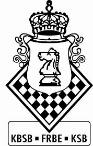 Verslag van de jeugdcommissie/rapport de la commission jeunessepour l’AG de / voor de AV van 09-11-2019		(Martin Deschepper)      1. De kampioenschappen - Les championnatsMet de leden van de jeugdcommissie oefenen we toezicht uit op een correct verloop van het Belgisch JeugdKampioenschap (2019, Blankenberge) en het schoolschaak kampioenschap (2019, Turnhout).Avec les membres de la commission de la jeunesse, nous supervisons le bon déroulement du Championnat de Belgique de la Jeunesse (2019, Blankenberge) et le championnat Inter-Scolaire (2019, Turnhout).1.1. BSSK Belgisch SchoolSchaak Kampioenschap/CNIE Championnat national inter-écoles 2019Het BSSK werd dit jaar georganiseerd door het Sint-Pietersinstituut op 16 maart in Turnhout.Le CNIE a été organisé cette année par Sint-Pietersinstituut à Turnhout le 16 mars. organisation 2020 : Institut Vallée Bailly (Braine-l’Alleud), zaterdag/samedi 14 maart/mars1.2. BJK - CBJ 2019Het Belgisch Jeugdkampioenschap ging door van 14 tot 20 april in Blankenberge. Le Championnat de Belgique de la Jeunesse s’est poursuivi du 14 à 20 avril à Blankenberge.er waren 406 deelnemers / Il y avait 406 participantsOrganisation 2020 : 12 - 18 april/avril in Blankenberge. 2. Talentstatussen-Statut des talents2.1. BudgetUit het rapport van - D'après le rapport de 2018:“Tijdens het voorbije seizoen werd van een privé sponsor een bedrag ontvangen van 5000€ met de uitdrukkelijke wens dit aan te wenden om de betere jeugd in België te ondersteunen. Met de jeugdcommissie willen we dit in seizoen 2018-19 voor de helft opnemen en vragen we van de Algemene vergadering hetzelfde bedrag (2500€) ter beschikking te stellen. Dit willen we dan ook herhalen in het seizoen 2019-20. Waarna dit kan geëvalueerd worden. Deze middelen worden dan aangewend om het nieuwe hoofdstuk in de W.R. te ondersteunen (zie onder)Samen met de jeugd, rekenen we op de steun van de Algemene vergadering om dit voorstel goed te keuren en hiervoor het gevraagde budget ter beschikking te stellen. (stemming 1 : goedkeuren W.R. hoofdstuk 7 van de jeugd reglementen met het bijbehorende budget)Au cours de la dernière saison, un sponsor privé a donné un montant de 5000€, avec le souhait explicite de l'utiliser pour soutenir les meilleurs jeunes en Belgique. Avec la commission de la jeunesse, nous voulons investir la moitié durant la saison 2018-2019 et nous demandons à l'Assemblée générale de mettre à disposition le même montant (2500€). Nous souhaitons donc le répéter lors de la saison 2019-2020. Après quoi cela peut être évalué. Ces ressources seront ensuite utilisées pour le nouveau chapitre de la R.T. (voir ci-dessous)Ensemble avec les jeunes, nous comptons sur le soutien de l’Assemblée générale pour approuver cette proposition et mettre à disposition le budget demandé à cette fin.(vote 1: approuver R.T. chapitre 7 du règlement jeunesse avec le budget correspondant)”Voor de talentstatussen 2019 nemen we de tweede helft op van de sponsor en vragen aan de AV om dit aan te vullen met hetzelfde bedrag (2500€).Pour les statuts de talents 2019, nous prendrons la seconde moitié du sponsor et demanderons aux AG de la compléter avec le même montant (2500 €).2.2. Talentstatussen 20182.3. Talentstatussen 20192.4. Talentstatussen 20203. Online schaakplatform - plateforme d’échecs en ligneIn het verleden hebben de culturele federaties en sommige liga’s schaaksets uitgedeeld aan geïnteresseerde scholen. Om de scholen verder aan te moedigen en om leerlingen ook de kans te geven om te schaken tegen andere schoolschakers willen we het gebruik van een online schaakplatform introduceren. Na een evaluatie willen we ChessKid.com gebruiken. Dit platform is onderdeel van chess.com en geschikt voor schakers tot 12 jaar (lagere school). Met dit platform kunnen er toernooien georganiseerd worden per school - culturele federatie - nationale federatie. Zo creëren we voor deze groep kinderen (lagere school) een aantrekkelijke mogelijkheid om online in een veilige omgeving te schaken. Hierbij kort een aantal eigenschappen van het platform : instelling taal van de gebruikersinterface beschikbaar voor de drie landstalen,ouders kunnen beschikken over een account om hun kind te volgen,creëert de mogelijkheid om online kampioenschappen te organiseren,schaakpuzzelsen een groter aantal leerlingen komen in contact met het schaakspel! Naast het online speelplatform is er ook tegen betaling een leermodule beschikbaar. Deze is met video’s uitgewerkt maar heeft als nadeel dat dit enkel in het Engels beschikbaar is (er wordt gewerkt aan ondertitels in het FR en D). Echter dit kan voor schaakleraars die een beperkte kennis van het schaakspel hebben een handige tool zijn om te gebruiken.De bedoeling is om een pilootproject met een aantal scholen te starten uit de verschillende culturele federaties. Zodat we de nodige vaardigheden kunnen ontwikkelen en het project kunnen evalueren.Om het project uitdagend en interessant te maken willen we ook een aantal betalende accounts als toernooiprijs kunnen schenken aan scholen. Dergelijke account kan vrij doorgegeven worden binnen een school (bijv. eerst aan de schoolschaak-verantwoordelijke, daarna afwisselend aan een aantal leerlingen, ..)Daarom wordt aan de AV gevraagd om hiervoor een budget te voorzien van 875€ zodat hiermee 35 jaar-accounts kunnen aangekocht worden.Dans le passé, les fédérations culturelles et certaines ligues ont distribué des jeux d'échecs aux écoles intéressées. Afin d'encourager encore plus les écoles et de donner aux élèves la possibilité de jouer aux échecs contre d'autres joueurs de l'école, nous souhaitons introduire l'utilisation d'une plate-forme d'échecs en ligne. Après une évaluation, nous souhaitons utiliser ChessKid.com . Cette plate-forme fait partie de chess.com et convient aux joueurs d'échecs âgés de moins de 12 ans (école primaire). Avec cette plate-forme, des tournois peuvent être organisés par école - fédération culturelle - fédération nationale. De cette manière, nous créons une opportunité attrayante pour ce groupe d’enfants (école primaire) de jouer aux échecs en ligne dans un environnement sécurisé. Voici quelques fonctionnalités de la plate-forme: langue d'interface utilisateur disponible pour les trois langues nationales,parents peuvent avoir un compte pour suivre leur enfant,crée la possibilité d'organiser des championnats en ligne,puzzles d'échecset un plus grand nombre d’élèves entrant en contact avec le jeu d'échecs!En plus de la plateforme de jeu en ligne, un module d'apprentissage est également disponible moyennant un supplément. Cela a été élaboré avec des vidéos, mais présente l’inconvénient d’être disponible uniquement en anglais (les sous-titres en FR et D sont en cours de traitement). Cependant, cela peut être un outil utile pour les professeurs d’échecs qui ont une connaissance limitée des échecs.L’intention est de lancer un projet pilote avec un certain nombre d’écoles des différentes fédérations culturelles. Pour que nous puissions développer les compétences nécessaires et évaluer le projet.Pour rendre le projet stimulant et intéressant, nous souhaitons également pouvoir attribuer aux écoles un certain nombre de comptes payants comme prix de tournois. Un tel compte peut être librement transmis au sein d'une école (par exemple, d'abord au responsable de l'école, puis alternativement à plusieurs étudiants, ..)C’est pourquoi il est demandé au AG de prévoir un budget de 875 € pour pouvoir acheter 35 comptes d’un an.============================================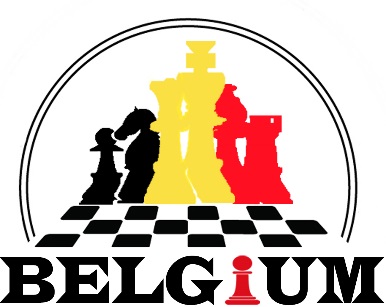 Beste schaakvrienden, Sinds 2016 ben ik lid van de KBSB in functie van Verantwoordelijke van Internationale Jeugd uitzendingen en lid van de jeugdcommissie: Hieronder vinden jullie wat er veranderd is qua jeugduitzendingen: Het aanmeldingsproces voor de Internationale Jeugd toernooien werd gedigitaliseerd. Er werd een website gemaakt met alle informatie over de internationale jeugdtoernooien in drie officiële talen.( https://goo.gl/Q8qnAD). Dit verhoogt enorm de transparantie van dit proces.Er werden meer internationale jeugdtoernooien toegevoegd in de lijst, zo hadden de jeugdspelers meer mogelijkheden en flexibiliteit om een toernooi met gratis verblijf te kiezen.Elke jaar werden meer dan 500 e-mails in 3 maanden tijd beantwoord aan ouders en begeleiders i.v.m. bijkomende informatie over Internationale jeugdtornooien. 99% van de responstijd was binnen 2 uur.Het werd een traditie dat de jeugdspelers een uniform met de Belgische kleuren dragen op Internationale jeugdtornooien. Dit maakte een goed indruk en zorgde voor uniformiteit van de Belgische delegatieEr werd een pagina op sociale media ingericht waar de mensen op het thuisfront het avontuur van de jeugdspelers in real live kunnen volgen met leuke foto’s en verhaaltjes. (https://www.facebook.com/TheRedPawns/) Er werd meer rekening gehouden met de taalfederaties van de jeugdspelers en er werden officiële coaches van de drie taalfederaties gekozenGroepsreizen en groep tickets werden afgeschaft, zo hadden de ouders en jeugdspelers meer flexibiliteit om goedkopere alternatieven voor hun reis te zoeken.Er werden voor het eerst trainingssessies met de EK/WK jeugdspelers georganiseerd om kennis te maken met de coaches en openingrepertoires van de spelersHet wedstrijdreglement voor de jeugduitzendingen werd transparant en waterdicht gemaakt, zo is de selectieprocedure voor iedereen duidelijkSamen met de jeugdcommissie, hebben we vorig jaar een reglement voorgesteld dat topspelers, subtoppers en de beloften stimuleert. Dit voorstel werd op AV 2018 unaniem gestemd door de leden. Met dank aan de andere leden van de jeugdcommissie José en Martin en alle andere collega’s van de RvB voor de samenwerking.Met schaakgroeten,Ben Dardha  LUC CORNET zal aangekondigd niet aanwezig zijn op deze AV. Eventuele vragen dienen dus op voorhand naar hem opgestuurd worden naar luc.cornet@frbe-kbsb.be die dan ook onmiddellijk beantwoord zullen worden Rapport Adjunct-VNT AV KBSB 09/11/2019Periode van 21/10/2018 – 09/11/2019 (geschreven op 18/10/2019)Afspraken VNTMijn collega Sergio Zamparo heeft mij gevraagd om bepaalde verantwoordelijkheden binnen zijn functie over te nemen, met name het beheer van de toernooireglementen en de organisatie van alle nationale kampioenschappen. Hij zou dan verantwoordelijk blijven over enkel de nationale interclubs.De RvB heeft die verdeling van het werk ingewilligd, maar zonder een wijziging in het Huishoudelijk Reglement toe te staan.Ik heb evenwel de volledige bevoegdheid gekregen over het beheer van de toernooireglementen en de organisatie van alle nationale kampioenschappen, waarover ik nu rapporteer.BK 2019 te Roux (van za. 27/07/2019 t.e.m. zo. 03/08/2019)De organisatie lag bij 501 CREC o.l.v. Robert ROMANELLI met als hoofdarbiter IA Luc CORNET. Het was wederom een uiterst geslaagd BK met een record aantal deelnemers (10+70+109+92=281).Belgisch Kampioen: FM Daniel DARDHA (130 Hoboken)Open Kampioen: FM Sim MAEREVOET (130 Hoboken) (Titelverdediger GM Mikhail GUREVICH was wel eerste BEL-speler. Hij moest echter reglementair in de expertengroep meespelen, maar verkoos om buiten categorie in het open te spelen).Dameskampioene : Sarah DIERCKENS (114 Mechelen).De Sofia-regels waren van kracht.Versnelde paringen werden niet toegepast, aangezien de open groep verdeeld was in drie groepen.BK Rapid 2019 te Anderlecht op 08/09/2019De organisatie lag bij 109 The Belgian (Anderlecht) o.l.v. Cédric SOHET met als hoofdarbiter NA Philippe JASSEM. Ook hier een geslaagd kampioenschap over 9 rondes (speeltempo: 10 min. plus 5 sec.) met 159 deelnemers.Belgisch Kampioen: FM Daniel DARDHA (130 Hoboken).Dameskampioene: Astrid BARBIER (143 Temse).BK Blitz 2019 te Huizingen op 21/09/2019De organisatie lag bij 228 (Dworp) o.l.v. Diederik LOT met als hoofdarbiter IA Bernard MALFLIET. Ook hier een geslaagd kampioenschap over 11 rondes (speeltempo: 5 min. QPF) met 162 deelnemers.Belgisch Kampioen: IM Ekrem CEKRO (514 Fontaine).Dameskampioene: Astrid BARBIER (143 Temse).Volgend seizoen zal ook hier het speeltempo op increment gezet worden.BK Rapid 50+ en 65+Geen enkele organisator heeft zich aangediend. Dit kampioenschap heeft dus ook niet plaats gevonden.BK’s 2020Op de nieuwe website staat de vraag naar kandidaten voor de verschillende BK’s gepubliceerd. Bij het schrijven van dit rapport, was de deadline voor het indienen nog niet verstreken.Alle BK’s zullen een increment-speeltempo hebben en de resultaten worden ingediend voor FIDE-eloverwerking. Hierdoor doen we netjes wat de FIDE ons vraagt.Niet volgende seizoen, maar het seizoen daarop zal er ook een BK FischerRandom Chess georganiseerd worden. Daarom dat er nu al een regel voorzien is in het budget (weliswaar volgend seizoen met budget nul euro).Rapport FIDE Delegate AV KBSB 09/11/2019Periode van 21/10/2018 – 09/11/2019 (geschreven op 18/10/2019)Ziehier een kort overzicht van de verrichte activiteiten:Indienen van de  homologatieaanvragen alsook inladen van de FIDE-rapporten op de FRS (samen met collega Daniel HALLEUX)Correcties van de gegevens in het FIDE-bestand, alsook uploaden van de foto’s (een vereiste sinds de BAV van 2014 voor alle spelers die afgevaardigd worden of die een titel aanvragen of een norm willen indienen)Doorgave normen naar de FIDE – federatie van de speler – organisator – hoofdarbiter – speler zelfZowel van spelersAls arbitersControle, administratie en aanvraag titelsFA Renaud BARREAUFM Nathan DE STRYCKERFM Roel GOOSSENSFM Sim MAEREVOETFM Hendrik PONNETIM Daniel DARDHAIM Glen DE SCHAMPHELEIREIM Rein VERSTRAETEN (lopende)WFM Daria VANDUYFHUYSIA-B Geert BAILLEULAanvraag transfers naar BEL-federatieDhanyadha BHARATHI MUGILANLuca BOATCAInalbek CHERIPOVInschrijvingen voor diverse individuele of ploegkampioenschappen (zowel ECU als FIDE als andere)Licenties arbiters of badges gelicentiëerde arbiters aanvragenNA Tomas CUYXNA Guy DELVAUXNA Christian HENROTTENA Nathan DE STRYCKERNA Bart PERSOONSNA Nicolas RAUTANA Timothé SCAILLETNA Cédric SOHETNA Christian THIERENSNA Sergio ZAMPAROAanvraag voor materiaal via de FIDE DEV commissie voor:Liga West-VlaanderenLiga AntwerpenHelaas bestaat deze commissie niet meer na de Olympiade van Batumi (GEO), waardoor de dossiers nog altijd niet opgeleverd zijn.Op maandag 7 oktober heb ik in Amsterdam de KBSB vertegenwoordigd in een meeting met FIDE Director General Emil Sutovsky en de nationale schaakbonden van Nederland en Duitsland. Sutovsky heeft veel verteld over de verwezenlijkingen van het nieuwe FIDE-bestuur en daarnaast waren er ook mogelijkheden om in een one on one met hem te praten. Er is afgesproken om zulke meetings geregeld te organiseren. Misschien volgend jaar in Brussel?Nog enkele losse puntjes:BELANGRIJK: De afmetingen voor de foto’s op de FIDE-website zijn gewijzigd. In plaats van 160 pixels breed en 200 pixels hoog, is het nu 3 keer meer: 480 pixels breed en 600 pixels hoog. Belangrijk hierin is dat reeds opgestuurde foto’s geconverteerd zijn voor historische redenen.Ook wil ik doorgeven dat spelers, arbiters, trainers, organisatoren, … die een aanvraag indienen, dienen te verifiëren of dat hun geboorteplaats goed is ingevuld in de ledenlijst. Zij en ook spelers, coaches, aangesloten begeleiders die uitgezonden worden op een internationale uitzending, dienen ook een foto te hebben op de FIDE-website in het exacte formaat (hoger vermeld). Indien die er niet is, dan dienen ze een foto in dat exacte formaat naar mij toe te sturen.Ik wil eveneens herhalen dat spelers en arbiters/organisatoren die een norm behalen in het buitenland (zeker in Spanje), van de organisatie een door de hoofdarbiter en federatie ondertekend document dienen  te krijgen. Spelers moeten ook een Amerikaans rooster kunnen voorleggen, terwijl arbiters en organisatoren een IT3-document moeten kunnen voorleggen.Concreet dienen spelers/arbiters die een norm in het buitenland behalen, dit Amerikaanse rooster of IT3-document zelf aan te vragen bij de toernooiorganisatie.De aanvragen voor de diverse titels, als ook de normen voor spelers of arbiters, maar ook het transferdocument of zelfs de homologatieaanvraag  zijn in Excel gemaakt en dienen gebruikt te worden. Deze documenten zijn te vinden op de website van de KBSB (NL: http://www.frbe-kbsb.be/index.php/nl/fide-nl/formulieren-fide; FR: http://www.frbe-kbsb.be/index.php/fide/formulaires-fide).ParingsprogrammaIk wil ook een veelgemaakte misvatting proberen wegwerken. Clubs vragen mij of dat zij Pair Two nog mogen gebruiken. Het antwoord is ja, maar oppassen indien er een bestand voor FIDE-eloverwerking moet worden aangemaakt. Hier is P2 niet meer geschikt voor. Voor al het andere is P2 wel nog geschikt. Dus ook om files aan te maken voor nationale eloverwerking. Enkel zitten er in P2 een aantal bugs die niet meer opgelost zullen worden. Daarnaast dient men ook te weten dat binnenkort de verouderde databasebestanden player.dbf en fide.dbf niet meer actueel zijn en dat zij vervangen worden door players.sqlite en fide.sqlite. En Pair Two kan deze niet verwerken.Daarentegen heeft Swar, de aangekondigde opvolger van Pair Two, die eveneens gebruik maakt van JaVaFo als paringsengine, laten blijken dat het zeer geschikt is. Vermits het een officieel programma is van de KBSB, raad ik persoonlijk iedereen aan om over te schakelen naar Swar.Oproep tot controle van de gegevensNet als andere seizoenen dien ik de clubs te vragen om hun ledenadministratie te controleren. Juiste schrijfwijze van de namen, juiste geboortedatum en nationaliteit en correcte contactgegevens (waaronder zeker e-mailadres) is voor de KBSB zeer belangrijk. Wij merken dat de clubs hierin nalatig zijn. Zo ook bij de FIDE-nationaliteit. Dit laatste is bijvoorbeeld superbelangrijk voor een lid die nog geen FIDE-ID heeft. Dan betekent dit veld “door welke federatie moet voor deze spelers een FIDE-ID aangemaakt worden?” Dit hoeft niet noodzakelijk het land van zijn of haar nationaliteit te zijn. Een buitenlander die woonachtig is in België kan een Belgische FIDE-ID krijgen. Veelal komt dit overeen dat de clubs even die gegevens aan hun leden moeten opvragen en voorts invullen.Ook een vraag van mij aan jullie is om als er een lid van uw club overleden is, dit dan zo snel mogelijk door te geven aan Daniel Halleux of mezelf, zodat wij deze kunnen markeren als overleden. Hiermee betreffende ook een vraag van ons .Is het mogelijk om éénmalig al uw ex-leden te controleren en aan ons door te geven als er overledenen tussen zijn? De beste manier om dit te doen is een lijst te maken van uw club vertrekkende uit het PLAYER-bestand. Bijvoorbeeld via Excel kun je PLAYER openen en filteren op kolom C (Club). Vervolgens filteren op kolom M (Suppress). Als hier WAAR (NL) of VRAI (FR) of TRUE (EN) staat, dan zijn dit niet-actieve spelers. Als er hiertussen spelers die overleden zijn, geef het ons door.Hartelijk dank hiervoor.Een herhaling van dit punt uit mijn rapport van vorig jaar. Vanaf de volgende Olympiade dient elk team een compleet landspecifiek tenue te hebben (dus niet alleen jacket, maar ook t-shirt en broek). De FIDE wil dat elk land éénduidig herkenbaar is. Aan de penningmeester om hier tijdig budget voor te voorzien.========================================================Affiliés au 16/09/2019===================================================KBSB verslag secretaris generaalBernard MalflietZoals elk jaar stond ik ook dit boekjaar in voor de opvolging van de correcte toepassing van statuten en huishoudelijk reglement door alle organen van de KBSB. Dit vraagt soms enige inspanning en wordt niet altijd in dank afgenomen, maar de taak van de secretaris generaal is ook om te vermijden dat we door het niet toepassen van de regels, gegronde klachten kunnen krijgen.Daarnaast houd ik steeds het Nederlandstalig vademecum up to date, wetende dat FEFB een persoon heeft aangeduid die dit uitvoert voor de Franstalige versie. Alle reglementen in het vademecum op de website van KBSB zijn dus steeds up to date. Het vademecum bevat ook aal FIDE regels in onze moedertaal.Mijn voornaamste bezigheid dit jaar was het afwerken van het nazicht van de statuten en huishoudelijk reglement op fouten, onduidelijkheden, zaken die ontbreken, of zaken die dubbel vermeld staan. Daarna volgde de bespreking van alle aanpassingen binnen de raad van bestuur. Het resultaat van dit werk werd eveneens afgewerkt voor de Franstalige versie. Sinds de invoering van de nieuwe vzw wetgeving werden de statuten en het intern (huishoudelijk) reglement verder aangepast om conform te zijn met deze nieuwe wetgeving.Beide versies staan klaar voor goedkeuring. Het enige dat een goedkeuring in de weg staat is twee recente beslissingen van de raad van bestuur. Ten eerste om de algemene vergadering te houden samen met het Tornooi van Leuven waardoor ik niet aanwezig kan zijn vandaag en ten tweede om het werk te laten controleren door VSDC. Deze controle is lopende. Ik hoop spoedig op een beslissing tot een BAV ter goedkeuring van dit werk dat nu toch reeds enige tijd klaar ligt te wachten.Ik wens in dit verslag één belangrijke opmerking te maken voor de mogelijke discussies op de algemene vergadering. De KBSB is een vereniging van clubs. Dit zijn onze effectieve leden en zij vertegenwoordigers alle Belgische schakers aangesloten bij een club. Het zijn, in principe de effectieve leden die moeten stemmen op een algemene vergadering. Of clubs al dan niet leden hebben bij verschillende federaties heeft eigenlijk niets te maken met KBSB en wij hoeven dit niet te weten. Dat we hier toch rekening mee houden is enkel omdat KBSB de ledenadministratie van de federaties verzorgt en dat er een probleem ontstaat als federaties stemmen willen verdelen op de AV terwijl we eigenlijk enkel de clubs kennen op een AV. Het eerste is een dienstverlening waar niets mis mee is, behalve dat het soms vrij complex kan worden, het tweede is een principe-probleem. Beter ware als elke club aanwezig is of rechtstreeks volmacht geeft aan een gemandateerde. Dit betekent dat op een AV enkel nog de clubs stemmen, maar dit verhindert niet dat een federatie of een liga deze volmachten organiseert voor haar clubs, alleen hoeft KBSB dit niet te organiseren.================================      Geert Bailleul  Verslag Voorzitter C.I.S.Algemene Vergadering KBSB - Commissie van Internationale Scheidsrechters (CIS) 2019/11/09.Nationale Interclubcompetitie (NIC).2018 – 2019:De Nationale Interclubcompetitie 2018 – 2019 is, op scheidsrechterlijk vlak, nagenoeg vlekkeloos verlopen.De enkele problemen die de kop opstaken in verband met de verdeling van de scheidsrechters (onder andere het zoeken van vervangers voor scheidsrechters die onverwacht wegvielen…) werden vlot opgelost.Er werden geen officiële klachten ingediend tegen de beslissingen van de scheidsrechters.Op vraag van het bestuur van Deurne (club 124, tweede nationale afdeling) werd zoveel als mogelijke een scheidsrechter aangeduid voor hun thuiswedstrijden.NIC-normen:Er werden 4 scheidsrechterlijke normen uitgeschreven: 2 voor NA-A (Bart Meijfroidt en Dimitri Logie) 2 voor FA (Willem Penninck en Herman Van de Wynkele).2019 – 2020:Alle scheidsrechters met Fidé-licentie werden via mail aangeschreven met de vraag of er interesse was om zich in te zetten voor de nationale interclubcompetitie (NIC).De verdeling van de scheidsrechters voor de 1ste klasse NIC is ondertussen opgemaakt. 1 club uit 2de klasse (Deurne 1) heeft voor haar thuiswedstrijden wederom een scheidsrechter gevraagd. Voor zover mogelijk zal op die vraag ingegaan worden.Er is ondertussen een klacht in gediend bij de verantwoordelijke nationale toernooien tegen de beslissing van de scheidsrechter in verband met een gsm-incident.Bij het schrijven van dit verslag was er nog geen uitspraak.Promoties binnen de International Arbiters van de FIDE.Zowel Luc Cornet als Geert Bailleul promoveerden binnen de FIDE tot International Arbiter categorie B, de op één na hoogste categorie.Promotieaanvragen.Aanvraag tot FIDE Arbiter (FA) van Renaud Barreau:Gunstig advies van de CIS.Ondertussen werd zijn promotie aanvraag door de FIDE goedgekeurd. Promotieaanvraag tot Nationaal Arbiter A (NA-A) van Dimitri Logie.De CIS voorlopig haar advies in beraad gehouden.Er zijn bijkomende inlichtingen nodig.Betrokken persoon werd daarover ingelicht.Voor het eind van dit jaar volgt een definitief advies.Indienen van een aantal voorstellen ter wijziging van artikel 9 (indeling en aanduiding van wedstrijdleiders; samenstelling en taken van de CIS) van het wedstrijdreglement van de KBSB.Voor de inhoud verwijs ik graag naar de agenda die meegestuurd werd met de uitnodiging voor de algemene vergadering.      Namens de Commissie van Internationale Scheidsrechters,      Geert Bailleul       Voorzitter.========================================================Lager Onderwijs/Enseignement Primaire Mini’s12 ploegen/équipes1.Sint-Pietersinstituut Turnhout 12.Basisschool Delta Oud-Turnhout3.Sint-Janscollege Oude Bareel Sint-AmandsbergLager Onderwijs/Enseignement Primaire26 ploegen/équipes1.Sint-Janscollege Oude Bareel Sint-Amandsberg2.Sint-Vincentius Zwijnaarde3.Sint-Pietersinstituut Turnhout 1Secundair Onderwijs/Enseignement Secondaire29 ploegen/équipes1.Sint-Barbaracollege Gent2.Busleyden Atheneum Mechelen3.Don Boscocollege Zwijnaarde 2B8 (16)
1.Cuyvers Jens            Moretus Hoboken
2.Celiktas Kaan 	KASK
3.De Groof Mathijs       Kon. Turnhoutse S.K.G8 (6)		
1.Pham Kieu Khanh	Crelel Liège
2.Wambecq Amber	Dolle Toren Leuven
3.Vanherck Adinda	Gambiet OpwijkB10 (49)		
1.Plomp Matteo	De Mercatel2.Govoreanu Matei      S.K. Rokade Westerlo
3.Sazonov Fedor   	Kon. Turnhoutse S.K.G10 (11)		
1.Decraene Lotus	Pionniers Tielt
2.Jortay Eloise	Crelel Liège
3.Heldenbergh Izia	Crelel LiègeB12 (78)		
1.Cappan Pjotr	LSV-Chesspirant
2.Dreelinck Jacob	VPTD Geraardsbergen
3.Chen Jiaqi	LSV-ChesspirantG12 (23)		
1.Musabayeva Diana	De Mercatel
2.Morote Mare	TSMechelen
3.Faybish Dana	The Belgian CCB14 (79)		
1.Heldenbergh Nils	Crelel Liège
2.Nemegeer Arne	S.K. Rapid Aalter
3.Beukema Constantijn	S.K. BrasschaatG14 (15)		
1.De Rycke Tyani	LSV-Chesspirant
2.Morote Luna                TSMechelen
3.Goossens Anouck	Kon. Turnhoutse S.K.B16 (41)		
1.Akulov Lev	S.C. Leopoldsburg
2.Liveyns Rune	MSV
3.Ouaki Mark	EuropchessG16 (14)		
1.Vanduyfhuys Daria	KGSRL Gent
2.Sleurs Juliette	Neerpelter SK
3.Dgebuadze Marie        KGSRL GentB18 (41)		
1.Beukema Jasper	S.K. Brasschaat
2.Pirard Nathan	Dolle Toren Leuven
3.Verheyen Olivier	De Pelterpion OverpeltG18 (9)		
1.Swennen Fleur	Neerpelter SK
2.Vitharana Annelies	S.C. Caballos Zottegem
3.Godart Clara	C.E. PhilippevillainB20 (20)		
1.Sterck Arno	S.K. Het Wit Paard
2.Mitran Anthony Cristian	S.K. Brasschaat
3.Ismal Tamer	Kon. S.K. DeurneG20 (4)		
1.Temmerman Sara	MSV
2.Hüttl Sofie	KISK Ieper
3.Rousseau Christilla	KBSK Bruggeelo ≥Boys benchmark 2018-19Boys benchmark 2018-19Boys benchmark 2018-19Boys benchmark 2018-19Boys benchmark 2018-19Boys benchmark 2018-19year of birth2006-122006-122005-132005-132004-142004-142003-152003-152002-162002-162001-172001-172000-182000-181999-191998-201998-201998-20internationaal205720572132213222482248229022902337233723662366238223822409242424242424nationaal195619562026202621462146221022102262226222922292230823082328234023402340beloften/espoir190519051973197320952095217021702224222422552255227122712287229822982298elo ≥Girls benchmark 2018-19Girls benchmark 2018-19Girls benchmark 2018-19Girls benchmark 2018-19Girls benchmark 2018-19Girls benchmark 2018-19year of birth2006-122006-122005-132005-132004-142004-142003-152003-152002-162002-162001-172001-172000-182000-181999-191998-201998-201998-20internationaal180718071882188219981998204020402087208721162116213221322159217421742174nationaal170617061776177618961896196019602012201220422042205820582078209020902090beloften/espoir165516551723172318451845192019201974197420052005202120212037204820482048#games from fide = 2017-okt tot en met 2018-sep#games from fide = 2017-okt tot en met 2018-sep#games from fide = 2017-okt tot en met 2018-sep#games from fide = 2017-okt tot en met 2018-sep#games from fide = 2017-okt tot en met 2018-sep#games from fide = 2017-okt tot en met 2018-sep#games from fide = 2017-okt tot en met 2018-sep#games from fide = 2017-okt tot en met 2018-sepnamenamegendergenderyear of birthyear of birthNat IDNat IDFide IDFide IDmax elomax elo# games# gamesstatusstatusstatusrankingLenaerts, LLenaerts, LBoysBoys1998199830033003211435211435236223626666nationaalnationaalnationaal83Sterck, ASterck, ABoysBoys199919991028410284228249228249233323334747nationaalnationaalnationaal121Beukema, JBeukema, JBoysBoys20012001500865008610329841032984229922999898nationaalnationaalnationaal123Maerevoet, SMaerevoet, SBoysBoys20012001108321083224172524172522722272111111beloften/espoirbeloften/espoirbeloften/espoir181De Waele, WDe Waele, WBoysBoys200220021337613376241156241156230723079292nationaalnationaalnationaal118Vanduyfhuys, DVanduyfhuys, DGirlsGirls20032003144951449524633624633620582058112112internationaalinternationaalinternationaal27Mitran, AMitran, ABoysBoys20042004127361273624005224005221832183118118nationaalnationaalnationaal159Sleurs, JSleurs, JGirlsGirls200420041404314043244988244988187018705353beloften/espoirbeloften/espoirbeloften/espoir95Dardha, DDardha, DBoysBoys20052005138151381524099024099023342334130130internationaalinternationaalinternationaal13De Rycke, TDe Rycke, TGirlsGirls200520051462514625247936247936176617663232beloften/espoirbeloften/espoirbeloften/espoir78aantalper persoonper groepinternationaal21.120€2.240€nationaal5445€2.226€beloften3178€534€5.000€uit het reglement art. 100uit het reglement art. 100A.internationale groepA.internationale groepTraining (T x 2,5)Training (T x 2,5)Equivalent gemiddelde kost gedragen door de KBSB in art. 69 voor een selectienorm.Equivalent gemiddelde kost gedragen door de KBSB in art. 69 voor een selectienorm.Equivalent gemiddelde kost gedragen door de KBSB in art. 69 voor een selectienorm.Equivalent gemiddelde kost gedragen door de KBSB in art. 69 voor een selectienorm.Equivalent gemiddelde kost gedragen door de KBSB in art. 69 voor een selectienorm.B.nationale groepB.nationale groepTraining (T x 2,5)Training (T x 2,5)-----C.beloften groepC.beloften groepTraining (T)Training (T)-----Equivalent gemiddelde kost gedragen door de KBSB in art. 69 voor een selectienorm.Equivalent gemiddelde kost gedragen door de KBSB in art. 69 voor een selectienorm.Equivalent gemiddelde kost gedragen door de KBSB in art. 69 voor een selectienorm.Equivalent gemiddelde kost gedragen door de KBSB in art. 69 voor een selectienorm.Equivalent gemiddelde kost gedragen door de KBSB in art. 69 voor een selectienorm.675€Budget toegekend door de AV van 2018Budget toegekend door de AV van 2018Budget toegekend door de AV van 2018Budget toegekend door de AV van 2018Budget toegekend door de AV van 20185.000€T =178€elo ≥Boys benchmark 2019-20Boys benchmark 2019-20Boys benchmark 2019-20year of birth2007-122006-132005-142004-152003-162002-172001-182000-191999-20international205721322248229023372366238224092424national195620262146221022622292230823282340beloften190519732095217022242255227122872298elo ≥Girls benchmark 2019-20Girls benchmark 2019-20Girls benchmark 2019-20year of birth2007-122006-132005-142004-152003-162002-172001-182000-191999-20international180718821998204020872116213221592174national170617761896196020122042205820782090beloften165517231845192019742005202120372048elo ≥Boys benchmark 2020-21Boys benchmark 2020-21Boys benchmark 2020-21year of birth2008-122007-132006-142005-152004-162003-172002-182001-192000-20international204221412218230323202366238223932424national194520482116221022622292230323212340beloften189620012065216422242255226422872298494751473136393641elo ≥Girls benchmark 2020-21Girls benchmark 2020-21Girls benchmark 2020-21year of birth2008-122007-132006-142005-152004-162003-172002-182001-192000-20international179218911968205320702116213221432174national169517981866196020122042205320712090beloften164617511815191419742005201420372048ClubFEFBVSFSVDB10101901080501090480114091012105101240470128040013004101320710134019013506401430500162049016604801720701740760176044018203101880601900601920400194035020148002040110207290020915190226650022803702290280230071023104802330230234090235030239580024001802446012026002802610420278590028990030105403020280303059030403203050240ClubFEFBVSFSVDB307019030903803120220313033031802003200120322023034002403510300352090353060362034036302040101810402036040408040805041002904170280418041042207104250330430045043205604360126043802504600180462055046502604710620472035047503205014600508140051115005145700518130052124005253300541300054790054843005491300551240055330060111600ClubFEFBVSFSVDB603120060400168607001236091200618390061922006214700622230062300462700966411000666110070103307030310705013070708070803207120260713013071401707150307250110726016072701607320220733080736020073709074101081030009018200902300090912009512000952380095329009544009613200Total:12362897391Total
FRBE-KBSBTotal
FRBE-KBSB4524